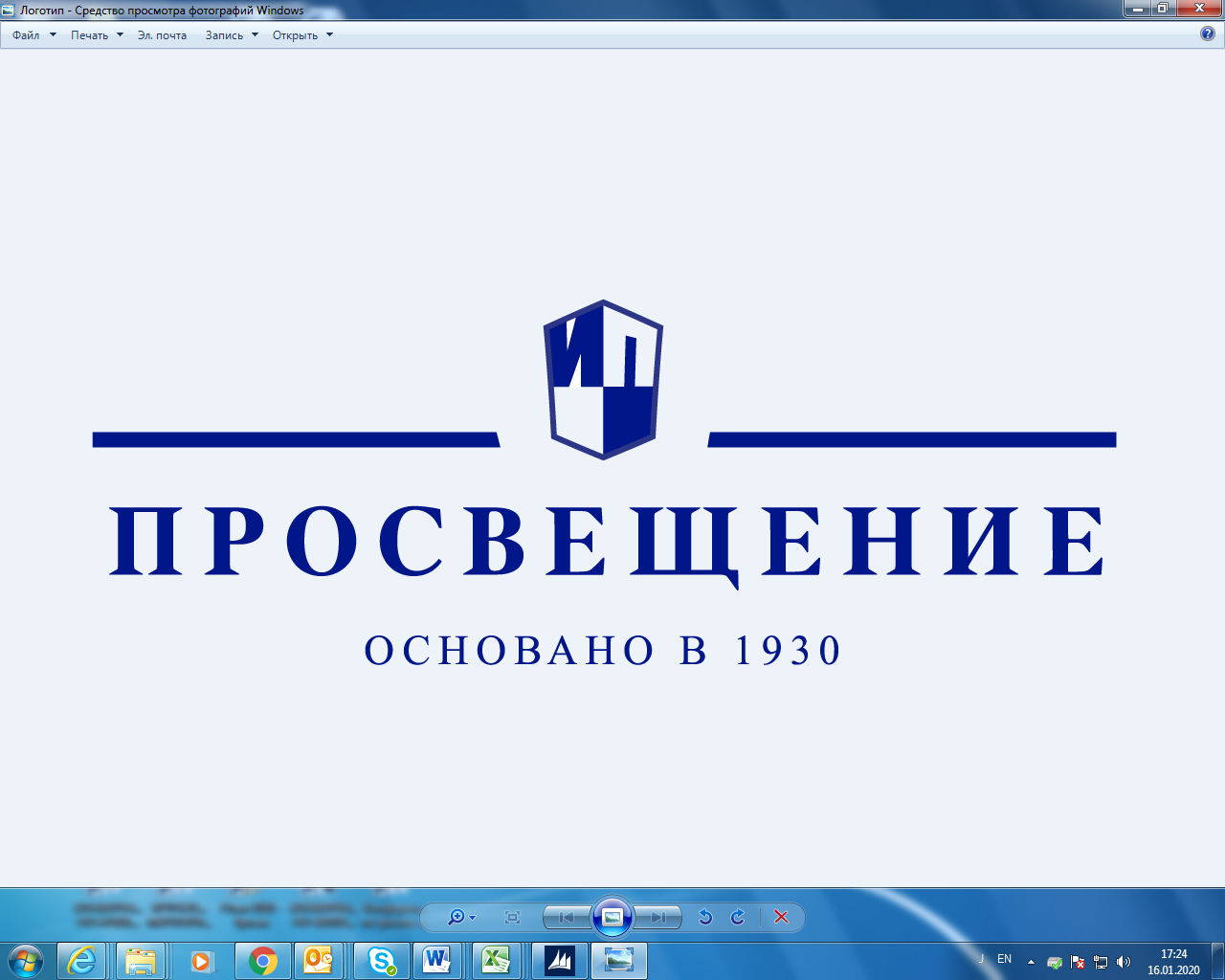 Уважаемые коллеги!26 марта 2020 г. приглашаем Вас и учащихся  11-х классов принять участие в вебинаре по историиВремя проведения:  14:00 – 14:45 (по московскому времени)Тема:  «Разбор демоверсии 2020 по истории».Лектор: Асмерзаева Карина Игоревна,  ведущий методист Центра методической поддержки педагогов и образовательных организаций АО «Издательство «Просвещение».Всем слушателям вебинара будут разосланы материалы для пополнения методической копилки учителя на случай перехода на дистанционное обучение.Для участия необходимо пройти предварительную регистрацию, после которой на указанный e-mail придёт письмо с персональной ссылкой для входа на вебинар, по которой нужно будет пройти в назначенное время.Ссылка на вебинар: https://events.webinar.ru/9331/3454785По вопросам технической поддержки обращаться:  Волобуева Светланам Халитовна, ведущий специалист по дистанционному обучению Центра продвижения АО «Издательство «Просвещение», тел.:  (495) 789-30-40 доб. 4740,  e-mail: SVolobueva@prosv.ruПо организационным вопросам:Точеная Елена Вячеславовна, куратор региона, ведущий менеджер центра продвижения АО «Издательство «Просвещение», моб. тел.: +7-915-464-58-84, тел.: +7-495-789-30-40 (45-24), e-mail: ETochenaya@prosv.ruДо встречи на вебинаре!